          《在线课堂》学习单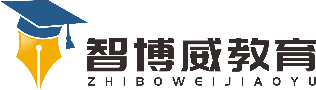                 班 级 ：         姓 名：         单元语文6年级上册第7单元课题21、文言文二则温故知新0.选自《        》，又称《      》，代表著作。是由结合门客编写而成。自主攀登1.按原文填空。   (1).伯牙鼓琴，                。方鼓琴而               ，锺子期曰：“善哉乎鼓琴，                。” 少选之间而             ，锺子期又曰：“善哉乎鼓琴，              。”锺子期死，伯牙破琴绝弦，                  ，以为世无足复为鼓琴者。   (2).蜀中有杜处士，           ，所宝以百数。有戴嵩《牛》一轴，尤所爱，             ，             。2.解释词语。志：                     巍巍：                  少选：                     汤汤：                  处士：                     拊掌：                    谬：                     然之：                稳中有升3.翻译句子。（1）.善哉乎鼓琴，巍巍乎若太山(2).斗牛力在角，尾搐入两股间。今乃掉尾而斗，谬矣!说句心里话